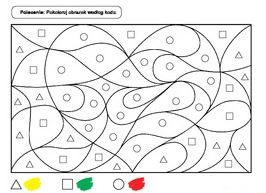 Pokoloruj obrazek według kodu, wytnij ramkę i podaruj swojej Mamie 